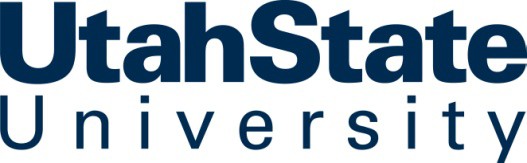 POLICY MANUALFACULTYNumber 4Subject: Academic Due Process: Sanctions and Hearing Procedures Effective Date: July 1, 1997Revision Dates: October 12, 2001; January 30, 2004; August 31, 2006;March 2, 2008; May 23, 2008; March 6, 2009; August 21, 2009; July 8, 2011; May 3,2013, May 2, 2014Date of Last Revision: .4.1 This policy describes allowable sanctions that may be imposed on a faculty member specifies procedures for the imposition of a sanction and for conducting a grievance hearing.Where administrators have faculty assignments, they are subject to the provisions of this policy,  provisions  be carried out by their immediate supervisors.In all proceedings in this policy, the (see Policy 405..4).Notwithstanding any provisions of this policy or related policies, the University reserves the right to take any action as  may be required by law4.2 onduct contrary to the standards of conduct set forth in Policy 403 may lead to sanction. Purpose sanction serve one or more of the following purposes: () to induce self-improvement and reform by a faculty member whose conduct demonstrates the need for self-improvement and reform; () to indicate to the faculty member the seriousness of  violation and thereby deter  from future violations; () to reassure the institutional community that violations of the standards of conduct will not be tolerated, thereby helping maintain respect for and commitment to the standards by other members of the institutional community; or () to remove from institutional employment faculty members whose violation of the standards of conduct makes them unsuitable to continue in beneficial service to the institution.Imposing a SanctionThe decision to impose a sanction  be guided by A sanction  be imposed when: () the purpose set forth in Policy 4.2.2 SANCTIONS cannot be adequately served by measures; () the sanction is not disproportionately severe in relation to the violation of the standards of conduct for which it is imposed; and () the imposition of such sanction is fair and just to the faculty member involved, giving due consideration to the situation and to any relevant matters tending to mitigate the seriousness of the violation.Sanctions are not cumulative; the sanctions are progressive in severity, but do not have to be imposed progressively.When a sanction less than dismissal is imposed, the terms of  may include the requirement that the faculty member take reasonable action to remedy a situation created by a violation of the standards of conduct.Where a faculty member has been subject to proceedings in a court of law, a sanction  not be imposed on the faculty member for the same acts unless the acts constitute violations of the standards of conduct in .4. PROCEDURES FOR REPRIMANDSNotification of Intent to Issue a ReprimandIf a faculty member’s department head or supervisor  dean or the vice president for extension orbelieve that a faculty member has violated the standards of conduct in Policy 403 and such violation warrants a reprimand, they  notify the faculty member of the basis of the proposed reprimand. The faculty member  be afforded an opportunity to meet the proposed reprimand should not be imposed. If a reprimand is imposed, it must be issued within 5 days of the meeting.Review of ReprimandIf a faculty member believes that the reprimand has been unjustly imposed,  may request a review of the reprimand by the Academic Freedom and Tenure Committee. Such request  be made in writing to the chair of  within 20 days  the reprimand. Within 20 days of receipt of a written request for review, the chair of  A select by lot and convene a panel of three members of the  Committee (see Policy 402.12.32). Reprimand HearingThe reprimand hearing will occur within 10 days after the. The hearing will provide the faculty member and those imposing the reprimand with the  to be present, to be heard, and to present evidence.Within 10 days  the hearing, the panel will report its findings and recommendations in writing to the faculty member and to those imposing the reprimand. If the panel determines that the reprimand is unjust or otherwise inappropriate, such sanction  be rescinded by those who imposed it and removed from the faculty member’s file.4. PROCEDURES FOR SANCTIONS OTHER THAN REPRIMANDS may be imposed on a faculty member after it has been determined, by the proceedings in this policy or in Policy 305 (Discrimination Complaints), that  has violated the standards of conduct in Policy 403n all proceedings to impose a sanction other than a reprimand, except for proc  (see .Initiation may initiate proceedings for Notice of Intent to Impose a Sanctionhe provost   written notice to be delivered personally or by certified mail, return receipt requested, to the faculty member  A copy of this notice be sent to the chair of the  Committee, along with a statement confirming the date the faculty memberreceived it. Copies will also be sent to the faculty member’s department head or supervisor and dean, vice president for extension, or, where appropriate, . ll contain the following:A concise and clear statement of the facts, conduct, or circumstances to constitute failure to comply with the standards of conduct in , including a statement of the standard the faculty member is alleged to have violated.A statement of the sanction proposed.A statement that (a) the faculty member has the right to be heard in a conference with the provost (see Policy 407.4.5) either in person or by electronic conferencing; (b) the faculty member may a of  choosing present at such conference; (c) this conference must be requested in writing within 5 days after receipt of the notice by the faculty member; and (d) this conference must be held within 10 days after receipt of notice by the faculty member.A statement of the schedule of events that lead to a formal hearing, and that a faculty member may advisor .A statement that within 20 days of the receipt of this notice, the faculty member,  to contest the alleged violation, must file in writing with the chair of the Academic Freedom and Tenure Committee a statement of intent to contest the alleged violation through formal hearing; and that failure to do so will result in the imposition of the proposed sanction.A statement that within days of the, the faculty member must file, with the chair of the hearing panel, a written response which answers the alleged violation contained in the original notice; and that failure to do so will result in the imposition of the proposed sanction.Schedule of EventsThe proceedings  commence with the receipt by the faculty member of the written notice as described in Policy . copy of the notice to the chair of the  Committee within 10 days of receipt of notice by the faculty member.If the faculty member desires a conference with the provost,  must request it within 5 days of receipt of notice. The conference must be held within 10 days of receipt of notice. chair of the  Committee within 20 days of receipt of notice. The chair of the Academic Freedom and Tenure Committee must notify the provost of the faculty member’s intent to contest the alleged violation through formal hearing within 10 days of receiving such statement of intent. The chair of the Academic Freedom and Tenure Committee must appoint four members of a hearing panel (Policy 402.12.3), including a hearing panel chair, within 10 days of the filing of the written statement of intent to contest the alleged violation through formal hearing. The  appoint an administrative member of the hearing panel within the same time.The faculty member must file a written response which answers the alleged violation contained in the original notice within 20 days of the filing of the written statement of intent to contest the alleged violation The chair of the hearing panel provide the with a copy of the faculty member’s written response within 5 days of receiving such response.Pre-hearing Conference pre-hearing conference will be heldhe chair of the  Committee preside chair of the hearing panel. At this pre-hearing conference the provost or administrative representative and the faculty member make available to each other  of their proposed witnesses and the documentary evidence to be introduced at the hearing. The pre-hearing conference delineate the issues to be examined at the hearing, stipulate the facts to be agreed upon, and achieve such other appropriate pre-hearing objectives as will make the hearing fair, effective, and expeditious.Before the hearing, upon request, either party allow the other to examine all documentary evidence and any written or recorded statements that were made by witnesses listed by either party.Date.The hearing will be held within 40 days of receipt of the faculty member’s statement of intent to contest the alleged violation through formal hearing. The chair of the hearing panel will schedule the hearing date. The formal hearing may be continued upon good cause shown by either party. The panel will grant adjournment to enable either party to investigate evidence to which a valid claim of surprise is made.RecordsUpon request by either the , the faculty member, or any member of the hearing panel, the chair of the hearing panel  request the production of university records and the presence of witnesses to appear and testify. Compliance with such requests is an obligation of employment of any university official or employee and access to university records as provided in Policy405.6.4 be honored by the panel.The faculty member and the  each have the right to have present any one person as a advisor at all stages of the hearing. The faculty member and the  also each have the right to  witnesses, to present evidence and call witnesses in their own behalf, to testify, and to be present with their advisor and/or counsel at all meetings and proceedings of the panel except sessions which are closed for deliberation and vote. dvisor are permitted to advise and counsel their respective parties but are not permitted to argue the case or interrogate witnesses. Members of the hearing panel may question witnesses and parties to the hearing.Opening the hearing to the public.Hearings be closed to the public unless the faculty member requests that they be open and the panel determines, following such request, that an open hearing will not prejudice the interests of the university, the faculty member, or the witnesses. When an open hearing is requested by the faculty member but such request is denied, the specific reasons for denial  be stated in the record. In any closed hearing the faculty member and the  each have the right to the presence of not more than three persons each designated as observers.Hearing record.A record of the hearing or hearings  be made by the president’s office and, upon request, a written copy be made available to the faculty member.Burden of proof.The burden of proof that cause exists to impose a sanction rests with and  be satisfied only by a preponderance of the evidence in the record considered as a whole.The panel not bound by rules of evidence and will admit any evidence that is of probative value in determining . Every possible effort will be made to obtain the most reliable evidence available.The findings of fact and the recommendation will be based solely on the hearing record.Publicity.Except for simple announcements as may be required the time of the hearing and similar matters, public statements and publicity about the case by all parties and persons involved or present will be avoided as far as possible until the proceedings have been completed.Deliberations standards for review.earing panel deliberations and voting  be conducted in closed sessions from which all other persons are excluded. Upon request of any member of the panel, votes  be taken by secret written ballot. A simple majority of members be required for recommendations by the hearing panel. The panel chair  be entitled to vote on all questions. The hearing panel may recommend the sanction proposed by the provosta less severe sanction, no sanction.The standard of review by the hearing panel  be whether the imposition of the proposed sanction (a) is an arbitrary or capricious action, (b) fails to accord the faculty member the academic due process  established by these policies, (c) violates the academic freedom of the faculty member, or (d) violates the legal, statutory, or constitutional rights of the faculty member. If the faculty member asserts a violation of statutory or constitutional civil rights in any of the protected categories, in the written response to the alleged violation or at any time during the course of the proceeding, such claims  be immediately referred in writing to the  by the chair of the hearing panel. All such statutory and constitutional civil rights claims shallThe hearing panel must report its recommendation to the president, the provost, and to the faculty member within 20 days of the hearing.Decision by the PresidentThe president  review the report and recommendation of the hearing panel and notify the faculty member, the provost, and the chair of the Committee of  decision within 10 days.Prior to making  decision, the president may remand the matter to the hearing panel for review and further hearing, if necessary. The president  state in writing to the chair of the hearing panel the specific purposes or reasons for the remand. The further review and hearing shallThe hearing panel  complete its review and report its conclusions to the president within 20 days after receipt of the remand by the chair of the hearing panel. The president  review the report and notify the faculty member, the provost, and the chair of the  Committee within 10 days of  decision.The decision of the president is final.GRIEVANCESFaculty members may grieve actions taken against them, including actions initiated by the university against the faculty member. Grievances are allegations of arbitrary or capricious conduct; violations of legal, constitutional, or statutory rights; or violations of policies and procedures. A faculty member may not grieve a decision reached under Policies 4.3 and .4InitiationA faculty member who has grounds to file a grievancefile written notice of intent to grieve with the chair of the Academic Freedom and Tenure Committee in a timely fashion, but in no instance later than 120 days after the grievant knew or should have known the facts and circumstances giving rise to the grievance.Once notice of intent to grieve has been filed with the chair of the  Committee, the actual grievance statement must be filed in writing with the chair of the  Committee within 20 days. Failure to file the grievance statement during this time dismisses the intent to grieve with prejudice against the faculty member refilingGrievance StatementThe grievance statement must  a specific , a concise summary of the evidence with supporting documentation, and a list of individuals who are asked to respond to the grievance statement.  the chair of the  Committee.If a faculty member asserts a violation of statutory or constitutional civil rights in any of the protected categories  in  grievance statement (or at any time during the course of the proceeding), such claims be immediately referred in writing to the  Office by the chair of the  Committee. All such statutory and constitutional civil rights claims  be handled as outlined in Policy Grievance Hearing PanelOnce the grievance statement has been filedwithin 15 dayshearing panel in accord with Policy 402.12.3. The president will appoint the fifth member of the  hearing panel within 15 days of the filing of the grievance statement.Distribution of Grievance Statement and ResponsesWithin 5 days  the filing of the grievance statement, the chair of the Committee .Within 20 days after the filing of the grievance statement, the respondents must file their written responses with the chair of the hearing panel. Within 25 days after the filing of the grievance statement, the chair of the hearing panel .Within 25 days after the filing of the grievance statement, the chair of the hearing panel to the remaining members of the hearing panel.Pre-hearing ConferenceWithin 40 days after the filing of the grievance statement, a pre-hearing conference  be held before the chair of the  Committee, who  preside, and the chair of the hearing panel. At this pre-hearing conference the parties  make available to each other  of their witnesses and  documentary evidence to be introduced at the hearing. The pre-hearing conference  delineate the issues to be examined at the hearing, stipulate the facts to be agreed upon, and achieve such other appropriate pre-hearing objectives as will make the hearing fair, effective, and expeditious.Before the formal hearing begins, upon request, either party  allow the other to examine all documentary evidence and any written or recorded statements that were made by witnesses listed by either party.Grievance HearingDate.The grievance hearing will be held within 20 days of the pre-hearing conference. The hearing panel will schedule the hearing. The grievance hearing may be continued upon good cause shown by any of the parties and mutual agreement thereto. The grievance hearing panel will grant adjournment to enable either party to investigate evidence to which a valid claim of surprise is made.RecordsUpon request by either of the parties to the grievance, the hearing panel  request the production of university records Compliance with such requests is an obligation of employment of any university official and access to university records as provided in Policy 405.6.4 be honored by the hearing panel.Each party to the grievance has the right to have present any one person as a advisor at all stages of the hearing. Each party  also have the right to  witnesses, to present evidence and call witnesses in  own behalf, to testify, and to be present with  advisor at all meetings and proceedings of the hearing panel The advisor  are permitted to advise and counsel their respective parties but are not permitted to argue the case or witnesses. Members of the hearing panel may question witnesses and parties to the hearing.Opening the hearing to the public.Grievance hearings  be closed to the public unless a party requests that they be open, the other party agrees, and the hearing panel determines that an open hearing will not prejudice the interests of any of the parties to the grievance. Where an open hearing is requested on the mutual consent of the parties but such request is denied, the specific reasons for denial  be stated in the record. In any closed grievance hearing the parties  have the right to choose and to have present not more than three persons each designated by them as observers.Record.The Burden of proof.The burden of proof that adequate cause for grievance exists rests with the faculty member and  be satisfied only by a preponderance of the evidence in the record considered as a whole.The hearing panel will not be bound by strict rules of evidence and may admit any evidence which is of probative value in determining the issues involved. Every possible effort will be made to obtain the most reliable evidence available.The findings of fact and the recommendation will be based solely on the hearing record.Publicity.Except for simple pronouncements as may be required the time of the hearing and similar matters, public statements and publicity about the grievance by will be avoided as far as possible until the proceedings have been completed.Deliberations.Hearing panel deliberations and voting  be conducted in closed sessions from which all other persons are excluded. Upon request of any member of the hearing panel, votes  be taken by secret ballot. A simple majority of members  be required for recommendations. The chair  be entitled to vote on all questions.Recommendation of the hearing panel.In its finding, the hearing panel will determine only whether the grievance is valid or not valid; that is, whether or not there has been arbitrary or capricious conduct, violations of legal, constitutional, or statutory rights, or violations of  policies and procedures. The determination of the hearing panel  be binding on the Committee as a whole.  hearing panel  submit a written report and recommendation to the president within 20 days of the hearing. A copy of the hearing panel’s report  be forwarded to parties to the grievance.Presidential review and recommendation.The president  review the report and recommendation of the hearing panel and notify the parties to the grievance of  decision within 10 days.The decision of the president is final. NONRENEWALNonrenewal is the ending of employment of tenure-eligible or term appointment faculty, other than by dismissal (Policy  or by termination (Policy 406.2.32). When nonrenewal occurs at the end of the pre-tenure probationary period for tenure-eligible faculty (Policy 405.1.4), it is a denial of tenure.Reasons for Non-RenewalThere are three reasons for nonrenewal: unsatisfactory performance of the faculty member’s assigned role (Polic 405.6.1 and 11.1; failure to satisfy the criteria for the award of tenure; or cessation of extramural funding that is required for a substantial portion of the salary support of the faculty member. onrenewal prior to the end of the pre-tenure probationary period is an administrative decision of the department head or supervisor dean or vice president for extension, and must be approved by the provost and president. In making a decision regarding nonrenewal, the department head or supervisor dean or vice president for extension to take into consideration the most current and all previous reports from the Tenure Advisory Committee (Policy 405.6.21).Notice of Delivery of notice.The president or the president’s designee  prepare written notice of nonrenewal and  deliver personally or  by certified mail, return receipt requested. Notification schedule.For tenure-eligible faculty appointments, nonrenewal must first be preceded by the following minimum notice (a) not later than March 1 for first-year and second-year appointees; (b) not later than December 10  (c) no later than January 29 prior to the issuance of a terminal year appointment for fourth-year and fifth-year appointees, except in the case of denial of tenure (see Policy 4.), where minimum notice  no later than April 15.For term appointments commencing at times other than the beginning of the academic year, notice of nonrenewal must be no later than (a) 60 days prior to the end of the first year of service; (b) 130 days prior to the end of the second year of service; or (c) 30 days prior to the issuance of a terminal year appointment after two or more years of service.Conference.Within 5 days of the receipt of the notice of nonrenewal, at the faculty member’s request, a conference to discuss the nonrenewal  occur between the department head and the faculty member who received notice of nonrenewal.Review by higher administrative level.Within 15 days of the notice of nonrenewal, at the faculty member’s request, the nonrenewal and relevant documentation  be reviewed in a conference including the faculty member and the dean or vice president for extension, and, where appropriate, the . Unless specifically requested by the faculty member, this conference  not include the department head or supervisor.